Dessine une nouvelle page titre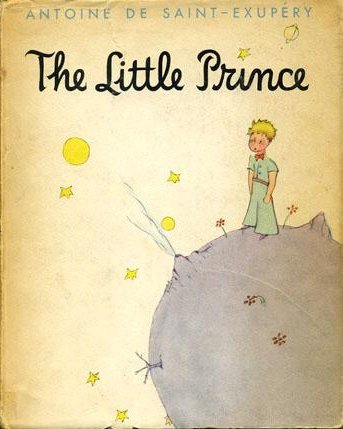 Écris une liste de mots difficiles ou inconnuesBizarreDompteurLa grotteMalheureusementempoigneDessine le lieu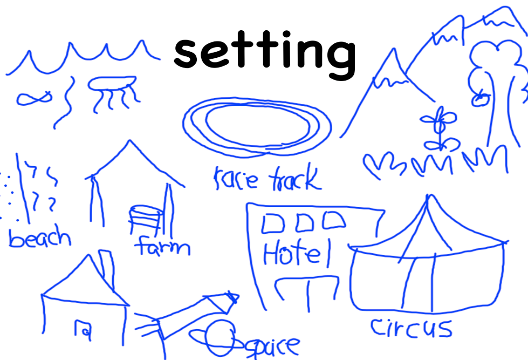 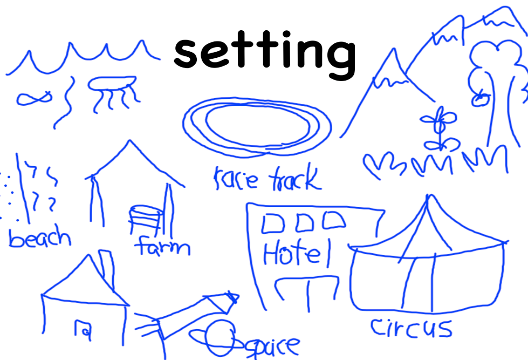 Écris une nouvelle fin à l’histoire« Mais, tout à coup… ! »Écris une liste de mots fréquents (sight words)lej’aivoicimoiduJ’aimeÉcris un journal qui parle de l’histoire. Quelle est ta partie préféré ? As-tu aimé le livre ? Pourquoi ou pourquoi pas ?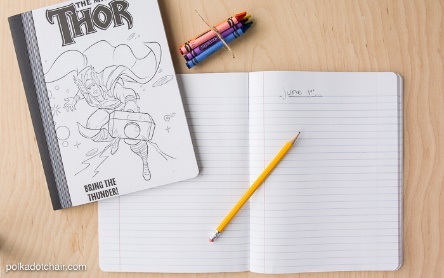 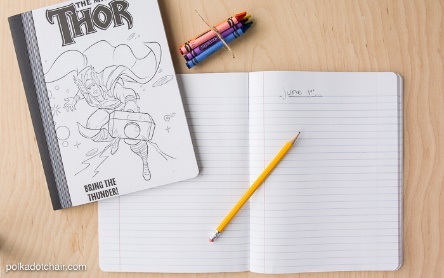 Fais un lien avec l’histoire. Écris ou dessin ta réponse.Fais une liste de mots qui commencent avec le même lettre que ton nom.Je m’appelle MadiMaison MaintenantMaman Si tu étais une personnage dans l’histoire, tu serais qui ? Fais un dessin de cette personnage.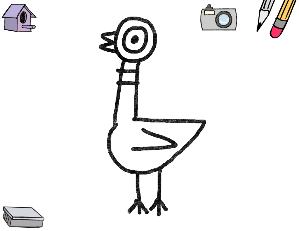 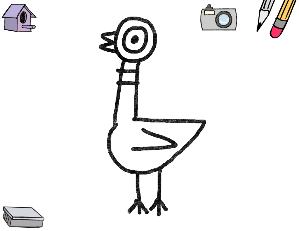 